Grund- und Gemeinschaftsschule SchwarzenbekInternet: www.gemeinschaftsschule-schwarzenbek.de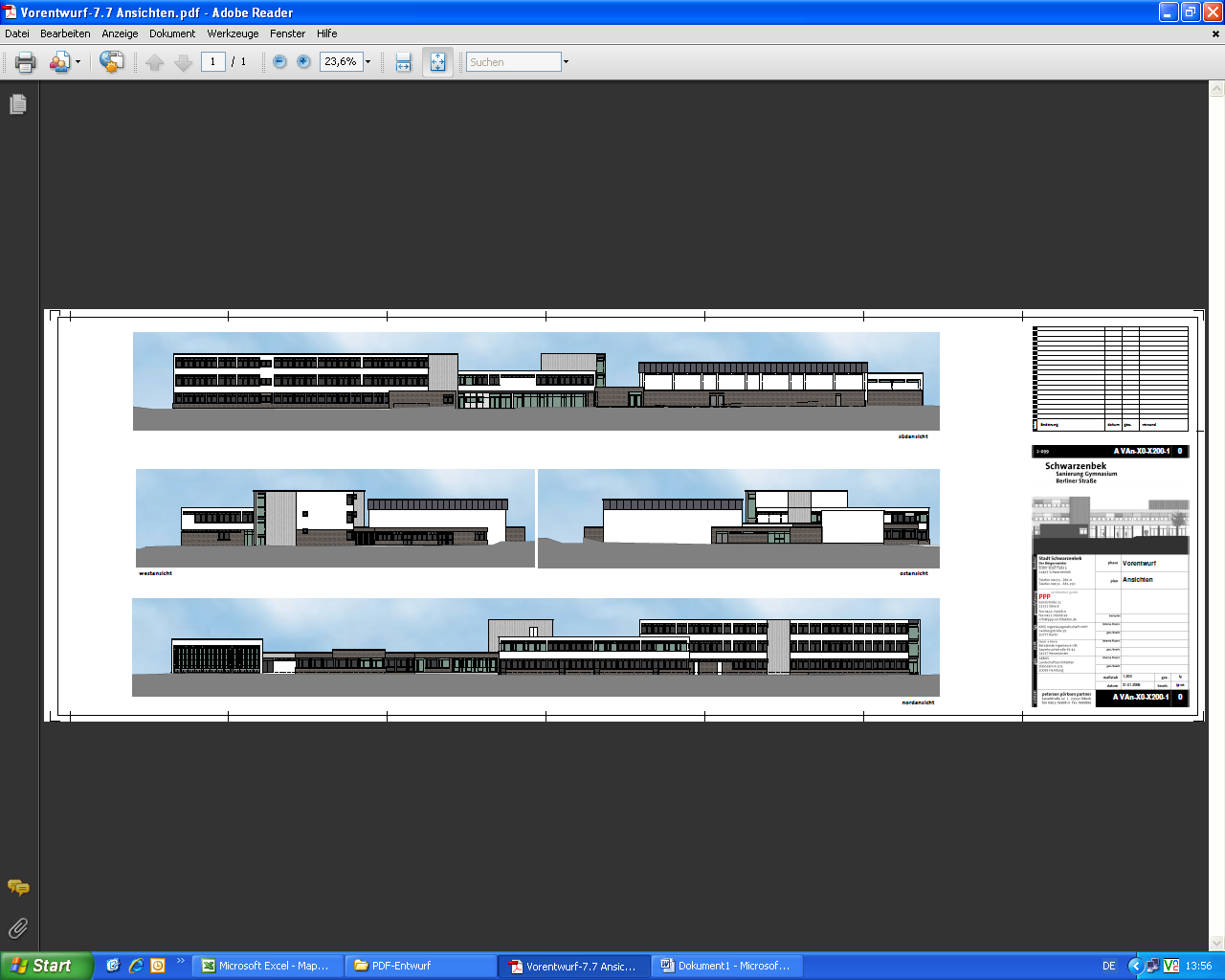 EinverständniserklärungHiermit bestätigen wir, dass die Grund- und Gemeinschaftsschule Schwarzenbek, Berliner Str. 12, 21493 Schwarzenbek unsere Daten zwecks einer Verlinkung auf der Internetseite www.gemeinschaftsschule-schwarzenbek.de/Berufsorientierung nutzen darf.Wir stellen folgende Daten zur Verfügung:

Firmenname:

Kurzbeschreibung:

Homepage-URL:

Firmenlogo:Wir möchten in folgender Kategorie eingetragen werden:Praktika		kaufmännisch
		technisch
		medizinischer/sozialer BereichAusbildung		kaufmännisch
		technisch
		medizinischer/sozialer BereichWeitere Anmerkungen: ______________________________________________________________________________________________________________________________________________________
Mit freundlichen Grüßen

_____________________
Unterschrift/Stempel